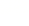 九年级化学下册导学案【经典回顾】你知道稀酸有哪些化学通性？【导学1】一、常见的碱根据书P55有关内容完成下题，并熟记常见碱的化学式和俗名：完成下表（二）氢氧化钙的物理性质（查阅资料然后填空）（1）氢氧化钠是色体。有性，溶于水，溶解时放出。（2）氢氧化钙俗称、、石灰浆的主要成分是。（三）石灰石、生石灰、熟石灰三者之间的转化：根据书P56页相关内容完成下题：（1）石灰石在石灰窑里高温煅烧的化学方式。（2）生石灰转变为熟石灰的化学方式。（四）氢氧化钠的性质：看书P55结合【实验10-8】完成P55页书空及下题：（1）氢氧化钠是色体。溶于水，溶解时放出。（2）固体氢氧化钠在空气中易水分，而，所以它可以做为某些气体的剂。（3）氢氧化钠有强烈的性，所以俗称、、。【目标反馈1】1.在实验室里，氢氧化钠固体需要密封保存的原因是（  ）A.有腐蚀性    B.易吸收氧气   C.易风华  D.易潮解、易吸收空气中的二氧化碳2.用天平称量固体氢氧化钠时，应把氢氧化钠放在（  ）A.天平的托盘上   B.滤纸上    C.小烧杯内  D.试管中3.下列各种物质的名称或俗称和化学式表示的是同一种物质的（  ）A.熟石灰，消石灰，CaO      B.火碱，烧碱，NaOHC.铁锈，氢氧化铁，Fe(OH)3   D.生石灰，石灰水，Ca(OH)2【导学2】二、碱溶液的化学性质：1.碱与酸碱指示剂作用：看书P55有关内容结合实验【10-1】的实验现象完成以下填空：碱使紫色石蕊溶液变，使无色酚酞溶液。2.碱与多种非金属氧化物反应：链接【第6章6.3】观察实验完成以下填空：氢氧化钠与二氧化碳反应现象书写化学方程式：实验室检查二氧化碳气体的化学方程式为：小组讨论并查阅资料完成以下化学方程式，并找出反应规律：二氧化硫与氢氧化钠溶液的反应：二氧化硫与氢氧化钙溶液的反应：三氧化硫与氢氧化钠溶液的反应：三氧化硫与氢氧化钙溶液的反应：总结：碱跟多种金属氧化物起反应，生成和。3.碱与某些盐反应：观察实验并查阅资料完成以下填空：①氢氧化钠跟硫酸铜溶液反应象，化学方程式。②氢氧化钠跟氯化铁溶液反应象，化学方程式。③澄清的石灰水跟硫酸铜溶液反应象，化学方程式。④氢氧化钙跟氯化铁溶液反应象，化学方程式。总结：碱能跟某些盐起反应，生成和。【目标反馈2】1. 能跟氢氧化钠溶液反应的物质是（  ）A.碳酸钠   B.锌粒   C.氧化铜   D.硫酸铜溶液2.能用氢氧化钠固体干燥的气体是（  ）A.二氧化碳   B.氯化钠   C.二氧化硫   D.氢气3.久盛石灰水的试剂瓶内壁常附有一层白膜，要洗去这层白膜最好的方法是（   A.用水洗          B.用氢氧化钠溶液洗   C.用盐酸洗        D.先用盐酸洗再用水洗4.只用一种试剂就能区分盐酸、食盐溶液、澄清石灰水，这种试剂是（  ）A.水   B.紫色石蕊溶液  C.氯化铁溶液   D.氢氧化钠溶液【课堂检测】1. 下列物质的溶液既能与Ba(OH)2溶液反应，又能与盐酸反应的是（  ）A.硫酸铜  B.碳酸钠  C.氯化铁  D.碳酸钙2.下列物质暴露在空气中，质量增加且变质的是（   ） A.浓硫酸    B.火碱    C.水         D.浓盐酸3.下列物质能与盐酸反应产生气体又能使澄清的石灰水变浑浊的是（ ）A.Zn       B.CaO      C.Na2CO3        D.Fe2O3 4.在氯化铁溶液中滴入烧碱溶液，观察到的现象是（  ）A.有白色沉淀  B.有红褐色沉淀  C.有气泡冒出  D.有蓝色沉淀产生5.氢氧化钠溶液暴露在空气中常常会变质，发生的化学反应方程式为，如果用实验方法来验证，可向其中滴入产生，化学方程式为。【拓展延伸】从理论上知道，锌与稀硫酸反应生成硫酸锌和。从实验上我能设计实验来验证这一化学性质：课堂练习.1.鉴别石灰水和氢氧化钠溶液可选用的试剂是（    ）   A、酚酞溶液     B、稀盐酸      C、CuO        D、二氧化碳2.从石灰浆抹的墙壁上掉下的一块白色固体，为探究其成分，进行如下实验：由此得出的结论正确的是（    ）Ａ.一定含有Ca(OH)2，可能有CaCO3    Ｂ.一定含有CaCO3和Ca(OH)2Ｃ.一定没有CaCO3和Ca(OH)2               Ｄ.一定有CaCO3，可能有Ca(OH)23.如右图所示装置，向试管里的水中加入某种物质后，U形管右边支管的红墨水液面降低，左边支管的红墨水液面上升，则加入的物质可能是（    ）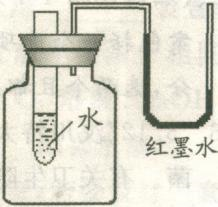    A．氢氧化钠   B．生石灰  C．浓硫酸   D．硝酸铵4.纯净的氢氧化钠是一种___色固体，由于在空气里它不仅能吸收____而潮解，还能跟空气里的___起反应而变质。所以，氢氧化钠必须___保存。写出有关反应的化学方程式：。向变质的氢氧化钠中加入足量的盐酸，可观察到的现象是_____________，写出所发生反应的化学方程式：___________________。 5.A、B、C、D、E、F六种物质都是初中化学内容中涉及的化合物，转化关系如下图，其中D是最常见的溶剂。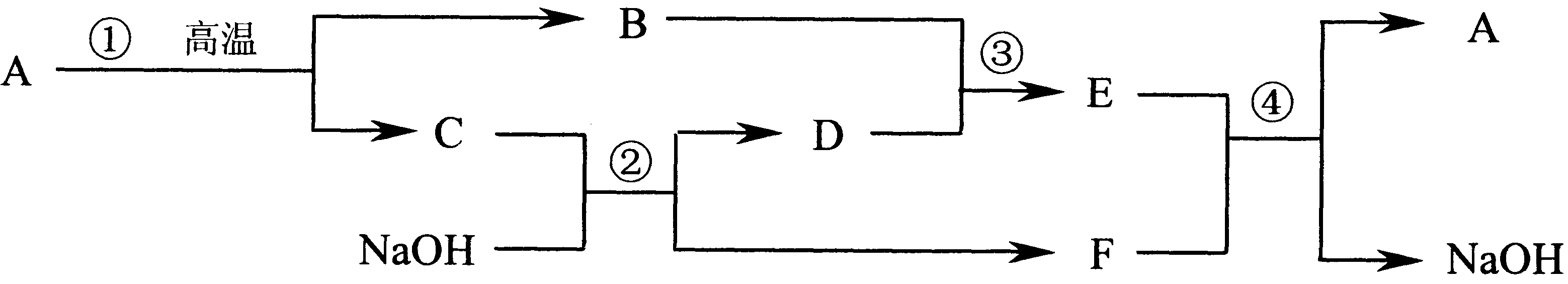 ⑴根据上图推断，C是，D是，E是（填写化学式）⑵写出下列反应化学方程式：反应②，反应③。6.下列各组物质按酸、碱、单质、氧化物顺序排列的是（    ）A.H2SO4、Na2O、C、CO   B.Mg(OH)2、CuSO4、C、CO2   C.KOH、HNO3、O2、SO3   D.HCl、NaOH、O2、P2O57.下列物质中，长期放在敞口瓶里会变质的是（    ）   A、大理石 B、浓硫酸 C、熟石灰 D、石墨  E、烧碱  F、浓盐酸8.欲除去NaOH溶液中的Na2CO3杂质，可选用下列试剂中的（    ）   A.稀盐酸    B.CaCl2溶液    C.CO2气体   D.澄清石灰水9.已知草酸(H2C2O4)在加热条件下的反应为H2C2O4CO↑＋CO2↑＋H2O。现用下图甲、乙装置(图中a，b为活塞开关，分离、干燥前未打开)，对生成的CO和CO2进行分离并干燥。供选用的试剂有稀硫酸、浓硫酸和氢氧化钠溶液。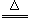 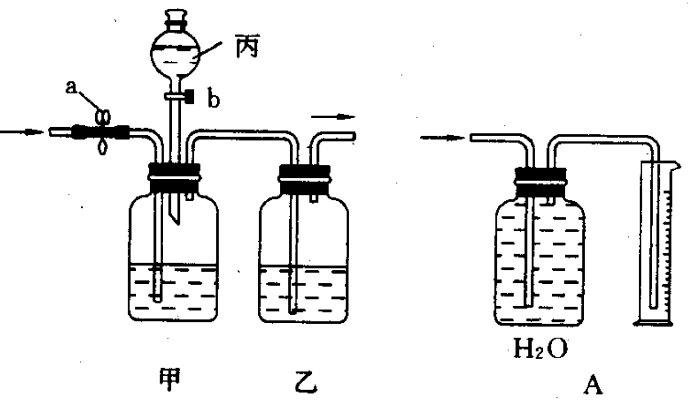 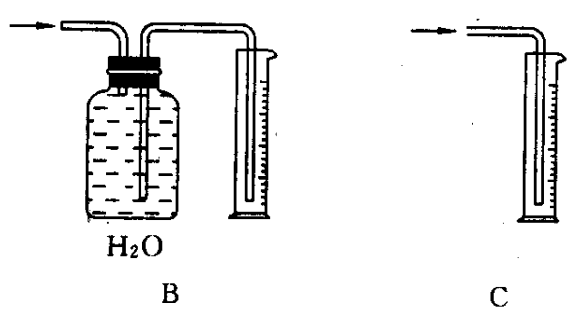 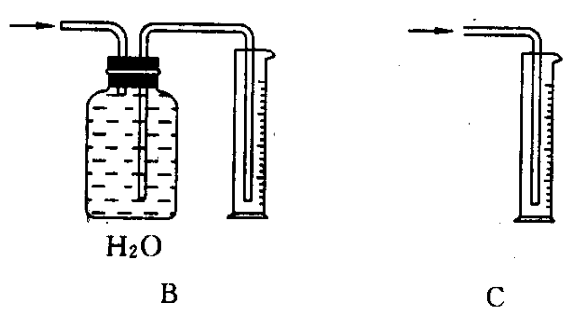     (1)甲中盛放，乙中盛放其作用是。    (2)首先，打开活塞a，让混合气体通过甲、乙装置，能分离出来的气体是。此时甲装置中发生反应的化学方程式是。    (3)要分离出另一种气体，则丙中应盛装，其分离操作方法是，该气体可用法收集。此时甲装置中发生反应的化学方程式是。(4)有一名同学想测定分离出来的CO气体的体积，请帮助该同学从上图A，B，C 三个装置中选择一个合理的量气装置。10.碱石灰是由CaO和NaOH组成的固体混合物，在气体的干燥、净化实验中经常得到应用。化学特长小组的小华与同学们一起展开了对碱石灰的探究。【提出问题】碱石灰的干燥效果如何？【实验探究】下图是该特长小组进行实验时所用到的装置，选择C、D装置，将C、D装置的b、c两端相连，然后从a端缓缓的通入水蒸气。【得出结论】当观察到现象时，证明碱石灰的干燥效果良好。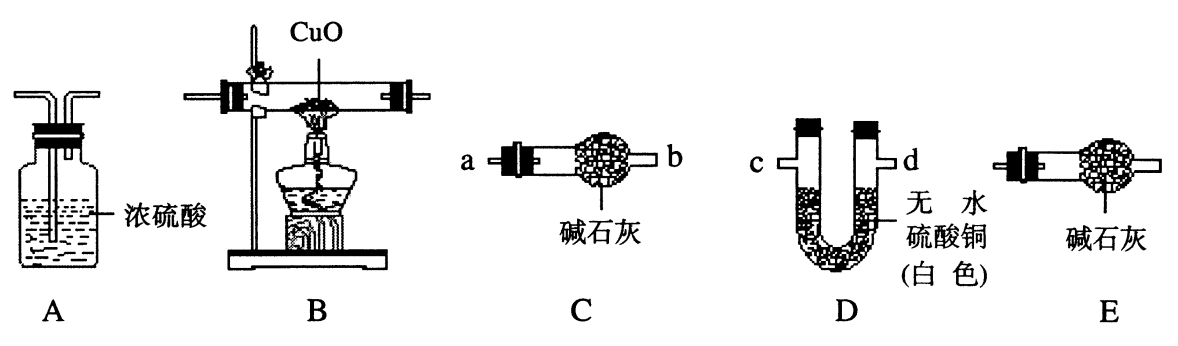 ⑴下列气体中，不适合用碱石灰干燥的是（填编号）。A．O2              B．CO2                 C．H2                D．CO⑵用含少量水蒸气的H2还原CuO来测定水的组成，依次将A、B、C、E装置正确连接后进行实验（装置中药品均足量），则装置E的作用是。⑶当含有O2、H2O、CO2 三种气体的混合物通过碱石灰干燥剂时，有氢氧化钠参加反应的化学方程式为_________________________。【分析与反思】请你分析影响碱石灰干燥效果的因素（指出一条)课题10.1   常见的酸和碱 （第三课时）10.1   常见的酸和碱 （第三课时）10.1   常见的酸和碱 （第三课时）10.1   常见的酸和碱 （第三课时）10.1   常见的酸和碱 （第三课时）课型主备审核学习目标1.了解常见碱在生产、生活中的主要用途。2.了解石灰石、生石灰、熟石灰三者之间的转化关系。3.知道烧碱的物理性质。4.初步学会用科学实验的方法认识碱的化学通性。【学习重点】常见的碱的性质和化学式及用途【学习难点】碱的化学通性1.了解常见碱在生产、生活中的主要用途。2.了解石灰石、生石灰、熟石灰三者之间的转化关系。3.知道烧碱的物理性质。4.初步学会用科学实验的方法认识碱的化学通性。【学习重点】常见的碱的性质和化学式及用途【学习难点】碱的化学通性1.了解常见碱在生产、生活中的主要用途。2.了解石灰石、生石灰、熟石灰三者之间的转化关系。3.知道烧碱的物理性质。4.初步学会用科学实验的方法认识碱的化学通性。【学习重点】常见的碱的性质和化学式及用途【学习难点】碱的化学通性1.了解常见碱在生产、生活中的主要用途。2.了解石灰石、生石灰、熟石灰三者之间的转化关系。3.知道烧碱的物理性质。4.初步学会用科学实验的方法认识碱的化学通性。【学习重点】常见的碱的性质和化学式及用途【学习难点】碱的化学通性1.了解常见碱在生产、生活中的主要用途。2.了解石灰石、生石灰、熟石灰三者之间的转化关系。3.知道烧碱的物理性质。4.初步学会用科学实验的方法认识碱的化学通性。【学习重点】常见的碱的性质和化学式及用途【学习难点】碱的化学通性名称化学式俗名常见用途氢氧化钙氢氧化钠实验步骤与方法现象与结论验证反应后是否还未反应的硫酸验证反应后得到的溶液中是否含有实验步骤实验现象①将固体磨成粉末状，加水搅拌固体没有全部溶解②取上层清液，滴加酚酞试液溶液呈红色③取不溶物，滴加稀盐酸有气泡产生